Supplemental Digital Content 2 – Figure S1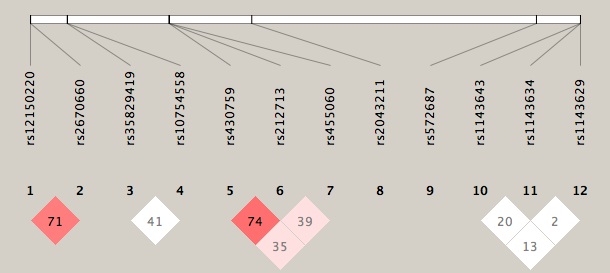 